	В плавательных бассейнах города  «Дельфин» (МБУ СШОР №2) и «Нептун» (МБУ СШОР №3)    1-2 марта прошли традиционные школьные соревнования «День кролиста».В соревнованиях приняли участие более 440 спортсменов МБУ СШОР №2 и МБУ СШОР №3.  В программе соревнований прошли заплывы на дистанциях 200 и 100 метров «кроль» для старших учащихся и  для самых юных воспитанников. Всего было разыграно 16 комплектов наград в четырех возрастных категориях. Победители и призёры награждены грамотами. На трибунах участников поддерживали зрители (около 200 чел.).По итогам соревнований в МБУ СШОР №2 на дистанции 200 м победителями в своих возрастных группах стали: Лесина Инна, Перелазный Роберт, Фролова Евгения, Чумаков Леонид. На дистанции 100 м победителями стали: Попова Дарья, Искендеров Иса. На дистанции 50 м победителями стали: Искендерова Амина, Ротарь Александр.	2 марта соревновательная программа продолжилась для юных пловцов СШОР № 2. На соревнования «День кролиста на ногах» собрались спортсмены первого года обучения. В программе соревнований дистанции 50 и 25 метров кролем на ногах с помощью доски. Победителями стали: среди 2010 г.р.: Северухина Руслана, Соколов Ян; среди 2011 г.р. и моложе: Столяр Виктория, Украинцев Святослав. По итогам соревнований в МБУ СШОР №3  новые рекорды спортивной школы для мальчиков  10 лет на дистанциях 50м и 200м вольный стиль были установлены Михаилом Лукиным. Елизавета Гопкало  также обновила рекорд для девочек 10 лет на дистанции 200м вольный стиль.По итогам соревнований победителями стали: Соболевский Вячеслав, Ященко Кирилл, Лосевской Артем, Тома Яна, Костюченко Вероника, Меркушев Андрей, Горячухин Максим, Белов Максим, Фень Павел, Гопкало Елизавета, Ахмедова Инна. 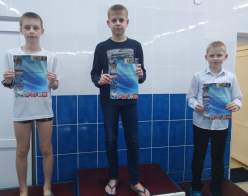 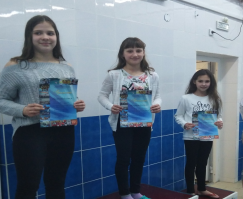 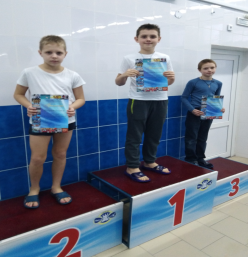 